附件1：福州大学“国奖达人·学术榜样”研究生先进典型推荐表个人简介詹佳钧，男，汉族，生于1995年12月，共青团员，福州大学土木工程学院2018级市政工程专业一班研究生。该生勤奋上进，学习成绩优异，综合成绩与综合测评成绩均位列专业第一，曾获2019年国家奖学金，硕士中期一等学业奖学金以及硕士研究生新生一等奖学金；科研上，该生科研能力突出，潜心研究，以第二作者身份（导师一作）发表了SCI一区和二区论文各1篇，并有1项发明专利在审（导师第一发明人）。除参与国家基金面上项目的课题研究外，他还积极参与各类专业相关项目，包括三明市岩前镇溪源溪流域水质提升项目、福清市龙江中游综合治理工程、智能水表应用与选型研究课题以及福州市鼓台中心区水系综合治理PPP项目。先进事迹心中有阳光，脚下有力量“青年的人生之路很长，前进途中，有平川也有高山，有缓流也有险滩，有丽日也有风雨，有喜悦也有哀伤。心中有阳光，脚下有力量，为了理想能坚持、不懈怠，才能创造无愧于时代的人生”。科研路漫漫，作为一名当代研究生，习总书记的话无时无刻不在激励着我们，未来的路会怎样，我们无法预知，但是只要心中有目标，有理想，有信念，并且能够为之坚持下去，追求下去，我们的人生就不会留下遗憾。詹佳钧，福州大学土木工程学院2018级市政工程专业一班研究生，导师为市政工程系主任范功端教授。在学习与科研的路上，“心中有阳光，脚下有力量”的理想信念让他一路披荆斩棘，不断实现自己的目标。正是因为心中的阳光，使他在前进的路上充满信心，不惧黑暗，勇往直前，在学习、科研及社会实践各方面充分发挥自己的特长。也正是因为心中的阳光，让他的脚下充满力量，能够不畏困难，砥砺前行，让自己的青春不留遗憾。心中的阳光来自坚定的信念和远大的理想。入学至今，他始终以高标准严格要求自己，不断汲取优秀传统文化的丰富营养增强自身修养，自觉践行社会主义核心价值观，努力做一名坚定的青年马克思主义者，牢固树立“四种意识”。在校期间，积极参加学校、学院组织的团建活动，并担任宿舍舍长，服务于宿舍同学。他始终坚持脚踏实地、与时俱进，把思想成熟、学有所成、作风踏实、服务同学作为个人成长目标，坚持把自我成长、团队进步和奉献社会相统一，彰扬青春正能量。脚下的力量来自优异的专业成绩和突出的科研能力。研究生入学至今，他勤奋刻苦，努力学习专业知识，综合成绩及综合测评成绩均居专业第一，具备扎实的专业功底和学习能力。读研期间，他积极提升科研能力，参与国家自然科学基金：新型金属-有机框架纳米材料涂层调控及其除藻机理研究。科研路漫漫，在“屡战屡败”的实验摸索中，在经历多个“007”的日夜后，在导师的悉心教诲下，他以第二作者身份（导师一作）于Journal of Hazardous Materials和Catalysis Science & Technology期刊上发表了两篇SCI高水平论文。除课题研究外，他还积极参与各类专业相关项目。作为多个项目的主要负责人，他不断提升自己的专业素养，锻炼自己的专业能力。心中的阳光让他坚持不懈，脚下的力量让他一步一个脚印。他让自己的努力得到了回报，让一切如期而至，“心中有阳光，脚下有力量”的理想信念在他的心中愈加坚定，在未来的日子里将不断激励着他勇攀高峰。习总书记在五四之际曾寄语广大青年，“青年一代必将大有可为，也必将大有作为”。作为一名研究生，詹佳钧同学将继续坚持“勤学、修德、明辨、笃实”，继续把个人成长、服务同学和奉献社会紧密结合，在新的征途上不忘初心，砥砺前行。姓名姓名詹佳钧性别性别男照  片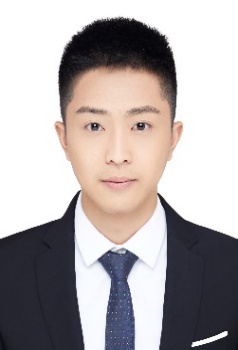 籍贯籍贯福建龙岩民族民族汉族照  片出生年月出生年月1995年12月政治面貌政治面貌共青团员照  片院（系）院（系）土木学院专业年级专业年级市政工程2018级照  片学号学号180520053联系方式联系方式15806021258照  片主要奖项1、2018-2019学年“硕士研究生国家奖学金”；2、福州大学2019-2020学年“硕士中期一等学业奖学金”；3、福州大学2018-2019学年“硕士研究生新生一等奖学金” 。1、2018-2019学年“硕士研究生国家奖学金”；2、福州大学2019-2020学年“硕士中期一等学业奖学金”；3、福州大学2018-2019学年“硕士研究生新生一等奖学金” 。1、2018-2019学年“硕士研究生国家奖学金”；2、福州大学2019-2020学年“硕士中期一等学业奖学金”；3、福州大学2018-2019学年“硕士研究生新生一等奖学金” 。1、2018-2019学年“硕士研究生国家奖学金”；2、福州大学2019-2020学年“硕士中期一等学业奖学金”；3、福州大学2018-2019学年“硕士研究生新生一等奖学金” 。1、2018-2019学年“硕士研究生国家奖学金”；2、福州大学2019-2020学年“硕士中期一等学业奖学金”；3、福州大学2018-2019学年“硕士研究生新生一等奖学金” 。1、2018-2019学年“硕士研究生国家奖学金”；2、福州大学2019-2020学年“硕士中期一等学业奖学金”；3、福州大学2018-2019学年“硕士研究生新生一等奖学金” 。先进事迹（以第三人称写法，按照个人简介、获奖情况、科研成果、理想信念、学术历程、学术自律与模范作用等模块进行撰写，字数控制在1500字以内，以附件形式附后）（以第三人称写法，按照个人简介、获奖情况、科研成果、理想信念、学术历程、学术自律与模范作用等模块进行撰写，字数控制在1500字以内，以附件形式附后）（以第三人称写法，按照个人简介、获奖情况、科研成果、理想信念、学术历程、学术自律与模范作用等模块进行撰写，字数控制在1500字以内，以附件形式附后）（以第三人称写法，按照个人简介、获奖情况、科研成果、理想信念、学术历程、学术自律与模范作用等模块进行撰写，字数控制在1500字以内，以附件形式附后）（以第三人称写法，按照个人简介、获奖情况、科研成果、理想信念、学术历程、学术自律与模范作用等模块进行撰写，字数控制在1500字以内，以附件形式附后）（以第三人称写法，按照个人简介、获奖情况、科研成果、理想信念、学术历程、学术自律与模范作用等模块进行撰写，字数控制在1500字以内，以附件形式附后）先进事迹（以第三人称写法，按照个人简介、获奖情况、科研成果、理想信念、学术历程、学术自律与模范作用等模块进行撰写，字数控制在1500字以内，以附件形式附后）（以第三人称写法，按照个人简介、获奖情况、科研成果、理想信念、学术历程、学术自律与模范作用等模块进行撰写，字数控制在1500字以内，以附件形式附后）（以第三人称写法，按照个人简介、获奖情况、科研成果、理想信念、学术历程、学术自律与模范作用等模块进行撰写，字数控制在1500字以内，以附件形式附后）（以第三人称写法，按照个人简介、获奖情况、科研成果、理想信念、学术历程、学术自律与模范作用等模块进行撰写，字数控制在1500字以内，以附件形式附后）（以第三人称写法，按照个人简介、获奖情况、科研成果、理想信念、学术历程、学术自律与模范作用等模块进行撰写，字数控制在1500字以内，以附件形式附后）（以第三人称写法，按照个人简介、获奖情况、科研成果、理想信念、学术历程、学术自律与模范作用等模块进行撰写，字数控制在1500字以内，以附件形式附后）先进事迹（以第三人称写法，按照个人简介、获奖情况、科研成果、理想信念、学术历程、学术自律与模范作用等模块进行撰写，字数控制在1500字以内，以附件形式附后）（以第三人称写法，按照个人简介、获奖情况、科研成果、理想信念、学术历程、学术自律与模范作用等模块进行撰写，字数控制在1500字以内，以附件形式附后）（以第三人称写法，按照个人简介、获奖情况、科研成果、理想信念、学术历程、学术自律与模范作用等模块进行撰写，字数控制在1500字以内，以附件形式附后）（以第三人称写法，按照个人简介、获奖情况、科研成果、理想信念、学术历程、学术自律与模范作用等模块进行撰写，字数控制在1500字以内，以附件形式附后）（以第三人称写法，按照个人简介、获奖情况、科研成果、理想信念、学术历程、学术自律与模范作用等模块进行撰写，字数控制在1500字以内，以附件形式附后）（以第三人称写法，按照个人简介、获奖情况、科研成果、理想信念、学术历程、学术自律与模范作用等模块进行撰写，字数控制在1500字以内，以附件形式附后）先进事迹（以第三人称写法，按照个人简介、获奖情况、科研成果、理想信念、学术历程、学术自律与模范作用等模块进行撰写，字数控制在1500字以内，以附件形式附后）（以第三人称写法，按照个人简介、获奖情况、科研成果、理想信念、学术历程、学术自律与模范作用等模块进行撰写，字数控制在1500字以内，以附件形式附后）（以第三人称写法，按照个人简介、获奖情况、科研成果、理想信念、学术历程、学术自律与模范作用等模块进行撰写，字数控制在1500字以内，以附件形式附后）（以第三人称写法，按照个人简介、获奖情况、科研成果、理想信念、学术历程、学术自律与模范作用等模块进行撰写，字数控制在1500字以内，以附件形式附后）（以第三人称写法，按照个人简介、获奖情况、科研成果、理想信念、学术历程、学术自律与模范作用等模块进行撰写，字数控制在1500字以内，以附件形式附后）（以第三人称写法，按照个人简介、获奖情况、科研成果、理想信念、学术历程、学术自律与模范作用等模块进行撰写，字数控制在1500字以内，以附件形式附后）先进事迹（以第三人称写法，按照个人简介、获奖情况、科研成果、理想信念、学术历程、学术自律与模范作用等模块进行撰写，字数控制在1500字以内，以附件形式附后）（以第三人称写法，按照个人简介、获奖情况、科研成果、理想信念、学术历程、学术自律与模范作用等模块进行撰写，字数控制在1500字以内，以附件形式附后）（以第三人称写法，按照个人简介、获奖情况、科研成果、理想信念、学术历程、学术自律与模范作用等模块进行撰写，字数控制在1500字以内，以附件形式附后）（以第三人称写法，按照个人简介、获奖情况、科研成果、理想信念、学术历程、学术自律与模范作用等模块进行撰写，字数控制在1500字以内，以附件形式附后）（以第三人称写法，按照个人简介、获奖情况、科研成果、理想信念、学术历程、学术自律与模范作用等模块进行撰写，字数控制在1500字以内，以附件形式附后）（以第三人称写法，按照个人简介、获奖情况、科研成果、理想信念、学术历程、学术自律与模范作用等模块进行撰写，字数控制在1500字以内，以附件形式附后）辅导员意见推荐单位意见负责人签字：（单位公章）   年   月   日负责人签字：（单位公章）   年   月   日研究生工作部（处）意见：负责人签字：   年   月   日研究生工作部（处）意见：负责人签字：   年   月   日研究生工作部（处）意见：负责人签字：   年   月   日研究生工作部（处）意见：负责人签字：   年   月   日研究生工作部（处）意见：负责人签字：   年   月   日研究生工作部（处）意见：负责人签字：   年   月   日研究生工作部（处）意见：负责人签字：   年   月   日